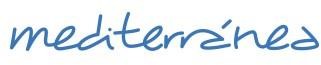 SOLICITUD DE BAJA DEL SERVICIO DE COMEDOR ESCOLARCURSO 2022/2023En	, a	de	de 20 	Fdo:  	*El/la firmante declara bajo su responsabilidad que los datos consignados en la solicitud son ciertos.De conformidad con la Ley Orgánica 15/1999, de 13 de diciembre, de Protección de Datos de Carácter Personal, teniendo MEDITERRÁNEA DE CATERING S.L.U. acceso a datos de carácter personal del contratante serán de aplicación las previsiones previstas en la ley anteriormente citada, cualesquiera otras normas complementarias de la anterior o que puedan sustituir en el futuro a las anteriormente citadas. Además, se informa:De que los datos se incorporarán a un fichero, con la finalidad de llevar a cabo el control del servicio y siendo la información suministrada del exclusivo uso de Mediterránea de Catering S.L.U.La respuesta a las preguntas planteadas tienen el carácter de obligatorias.Los interesados tienen posibilidad de ejercitar los derechos de acceso, rectificación, cancelación y oposición previstos en la Ley de Protección de Datos de Carácter Personal.El responsable del tratamiento de los datos es Mediterranea de Catering S.L.U. C/Gabriel García Márquez, 4, 2ª planta, Edificio Talgo, 28230, Las Rozas (Madrid).1. DATOS DEL ALUMNO/A1. DATOS DEL ALUMNO/A1. DATOS DEL ALUMNO/A1. DATOS DEL ALUMNO/APRIMER APELLIDOPRIMER APELLIDOPRIMER APELLIDOSEGUNDO APELLIDONOMBRENOMBRENOMBREEDUCACIÓN INFANTIL3 AÑOSEDUCACIÓN INFANTIL3 AÑOSEDUCACIÓN PRIMARIA1º	2º	3º	4º	5º	6º4 AÑOS5 AÑOSEDUCACIÓN PRIMARIA1º	2º	3º	4º	5º	6º22. DATOS ACADÉMICOS DEL CURSO . INDICAR EN EL SERVICIO QUE CAUSA BAJA22. DATOS ACADÉMICOS DEL CURSO . INDICAR EN EL SERVICIO QUE CAUSA BAJA22. DATOS ACADÉMICOS DEL CURSO . INDICAR EN EL SERVICIO QUE CAUSA BAJA22. DATOS ACADÉMICOS DEL CURSO . INDICAR EN EL SERVICIO QUE CAUSA BAJACOMEDOR MEDIODÍAAULA MATINALCOMEDOR MEDIODÍAAULA MATINALÚLTIMO DÍA QUE ASISTE:	/	/ 20 	ÚLTIMO DÍA QUE ASISTE:	/	/ 20 	3. DATOS PERSONALES DEL SOLICITANTE (PADRE/MADRE/TUTOR/OTROS)3. DATOS PERSONALES DEL SOLICITANTE (PADRE/MADRE/TUTOR/OTROS)3. DATOS PERSONALES DEL SOLICITANTE (PADRE/MADRE/TUTOR/OTROS)3. DATOS PERSONALES DEL SOLICITANTE (PADRE/MADRE/TUTOR/OTROS)NOMBRE Y APELLIDOSNOMBRE Y APELLIDOSNOMBRE Y APELLIDOSNOMBRE Y APELLIDOS* El impreso de baja en el servicio debe presentarse en la secretaría del centro con un preaviso de 5 días lectivos, debido a la reserva de plaza y la planificación de los menús. En caso contrario, se facturarán 5 usos del servicio utilizado.* El impreso de baja en el servicio debe presentarse en la secretaría del centro con un preaviso de 5 días lectivos, debido a la reserva de plaza y la planificación de los menús. En caso contrario, se facturarán 5 usos del servicio utilizado.* El impreso de baja en el servicio debe presentarse en la secretaría del centro con un preaviso de 5 días lectivos, debido a la reserva de plaza y la planificación de los menús. En caso contrario, se facturarán 5 usos del servicio utilizado.